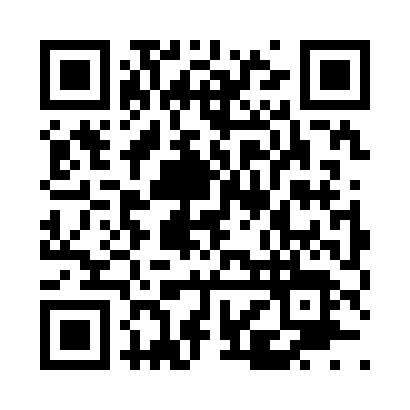 Prayer times for Seibert, Colorado, USAMon 1 Jul 2024 - Wed 31 Jul 2024High Latitude Method: Angle Based RulePrayer Calculation Method: Islamic Society of North AmericaAsar Calculation Method: ShafiPrayer times provided by https://www.salahtimes.comDateDayFajrSunriseDhuhrAsrMaghribIsha1Mon3:545:2912:564:528:229:572Tue3:555:2912:564:538:229:563Wed3:555:3012:564:538:229:564Thu3:565:3112:564:538:219:565Fri3:575:3112:564:538:219:556Sat3:585:3212:564:538:219:557Sun3:595:3212:574:538:219:548Mon3:595:3312:574:538:209:549Tue4:005:3412:574:538:209:5310Wed4:015:3412:574:538:199:5211Thu4:025:3512:574:538:199:5212Fri4:035:3612:574:538:199:5113Sat4:045:3612:574:538:189:5014Sun4:055:3712:574:538:179:4915Mon4:065:3812:584:538:179:4816Tue4:075:3912:584:538:169:4717Wed4:085:3912:584:538:169:4718Thu4:095:4012:584:538:159:4619Fri4:115:4112:584:538:149:4520Sat4:125:4212:584:538:149:4421Sun4:135:4312:584:538:139:4222Mon4:145:4312:584:538:129:4123Tue4:155:4412:584:528:119:4024Wed4:165:4512:584:528:119:3925Thu4:185:4612:584:528:109:3826Fri4:195:4712:584:528:099:3727Sat4:205:4812:584:528:089:3528Sun4:215:4912:584:518:079:3429Mon4:225:4912:584:518:069:3330Tue4:245:5012:584:518:059:3131Wed4:255:5112:584:508:049:30